Mathematics for Life SciencesAn OverviewSometimes in the quick pace of a math class it is easy to lose track of why we are learning the materials. I hope the following will illustrate some of the reasons why math 151-152 was created for life science students. I also want to not only provide some insight into what we will learn this semester in math 152, but why we are learning it.Life sciences students and/or health professionals concern themselves with the study of a (or various) Biological Process(es)Some Examples:There are two ways to study any given biological processQualitatively-  Making observations/descriptions using wordsQuantitatively- Making observations using numbers. Collecting data We are approaching life sciences from the quantitative point of view and therefore we have to consider data. Making sense of data is where statistics and probability comes inAnalyzing data (mean, mode, median, distribution etc..)Fitting data (least squares etc..)What are the chances an event will  occur?Does history matter?Genetics- what traits will offspring have?Population dynamicsBirth/death rateDisease spread	Once we have an idea of how a biological process works we can use mathematics to model it.Mathematical model: A description of a system using mathematical concepts and language. We will focus on mathematical models that are functions.Function: A rule that assigns to each element  in one set (known as the Domain) exactly one element, , in another set (known at the Range)Domain can be thought of as a set of input values where the range is the set of possible output values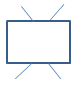 The graph of a function is the set of all ordered pairs  where  is in the domain.Main different between functions in 151 compared to those in 152:Consider the following hypothetical continuous mathematical models:Let  represent the quantity of a drug in the blood stream  minutes after ingesting itLet  represent the amount of algae in a pond given sunlight level Let  represent the number of Wolves in the forest as a function of the number of rabbits, .Possible topics of interest for above models:Knowing what happens at a point of interestWhat happens in the long run?Both previous examples can be posed as a rate of change questionKnowing total amountsChapter 15- Limitsreads: the limit of  as  approaches  is  exists if  gets arbitrarily close to  as  gets arbitrarily close to Theorem:         if and only if                      and 3 Ways to Evaluate a Limit:                                                       2)                                                                                                      3)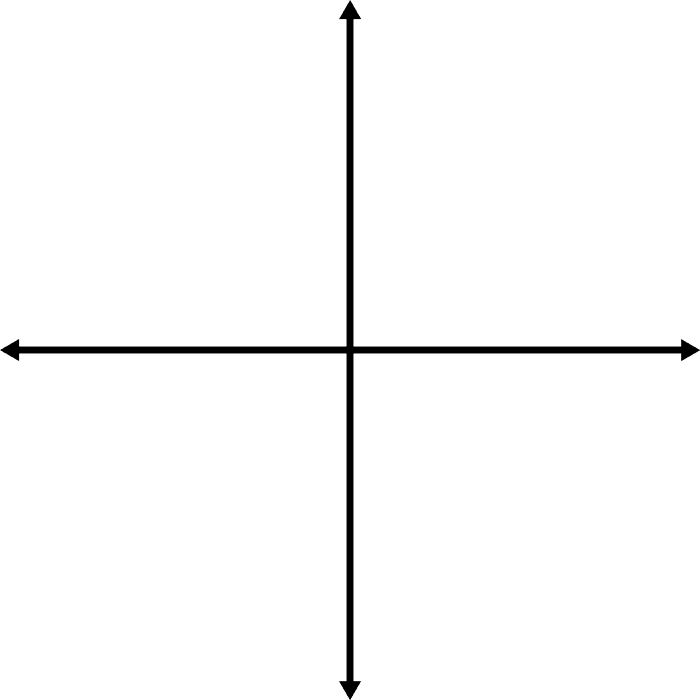 Sometimes you can just plug  into  However, not always:EX: Let  .      Consider                                                     2)                                                                                                      3)Some limits do not exist:EX:  Evaluating Limits AlgebraicallyKey Properties of Limits:Let  be real numbersLet  and let provided for for Use the above properties whenever possible to evaluate limits of sums, differences, products and quotients.However, they don’t always work right awayEX: Indeterminate FormsIf you using one of the key properties on the previous page results in an indeterminate form you need to rethink your approach.Tools for dealing with indeterminate forms:Multiply by an appropriate form of 1Usually either    or      for an appropriate value of Factor and cancel common termsCombine termsEX:  Lets revisit EX: Limits at InfinityAll key limit properties still applyFact:  If then we say that  has a horizontal asymptote at 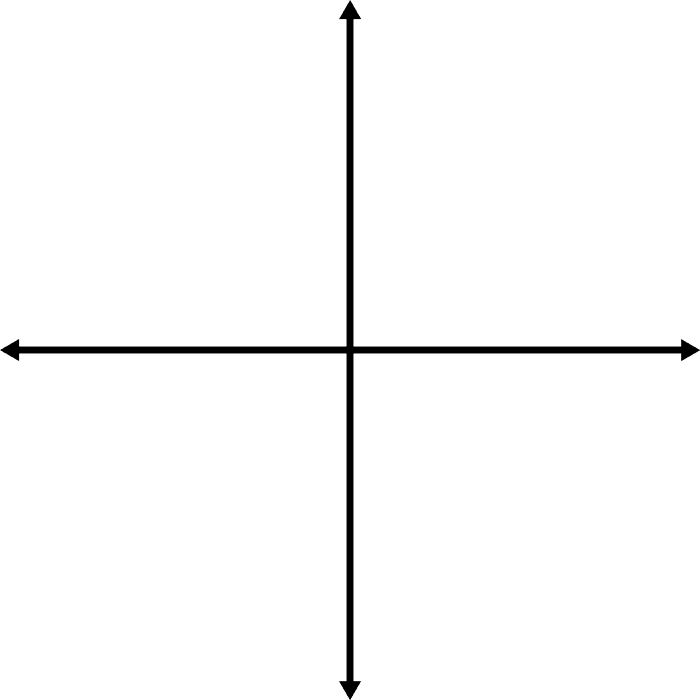 EX: From “key properties of limits”,     EX: From chapter 5, the photosynthetic rate for the lower leaves on a soybean plant is a function of the light    level: Where  is the photosynthetic rate and   is the light level measured in .Estimate the maximum photosynthetic rate for lower leaves on a soybean plant.Ex:      Ex:      Ex:      Chapter 16- Continuity Let  be a function, let   and  be real numbers.In chapter 15 we saw the idea of left and right side limits,  ie,     and .Theorem  if and only if                      and ContinuityLet  be a function with  in its domain.We say  is continuous at  if  This implies:   1) If a function is continuous at every point in its domain, then entire function is said to be continuousIf the function is not continuous at a point “, we call it discontinuous at SOME EXAMPLES:Continuous functionsDiscontinuous FunctionsAn Infinite Discontinuity occurs when EX:   and    at  A Jump Discontinuity occurs when both exist but are not equalEX: A Removable Discontinuity occurs at a point in the graph where a hole exists EX:   Two types of functions we will encounter in math 152 may not be continuous:Rational functionsPiecewise functionsRational Functions with Discontinuities:EX:               EX: Piecewise Function with a Discontinuity:EX:       Note: Not all functions of these forms have obvious discontinuities  see next pageRational functions always have discontinuities at the values that make their denominator equal zero. However, the specific type of discontinuity is not always obvious:EX:  EX of a continuous piecewise function:    EXIntermediate Value Theorem    Often times we are interested if a function achieves a certain value. For example, suppose a population of insects can be modeled by Where  is measured in days and  has units number of individuals.A valid and meaningful question would be whether or not the population achieves a certain value.	         For example, we might be interested if there is ever a time that the population ever reaches  individuals.   That is, does there exist a  such that ? Option #1: Solve  for Option #2: Graph      Option #3: If we don’t care about the exact value of  that yields  but instead just want to know if the population ever reaches  then we can use the intermediate value theorem:The Intermediate Value TheoremIf  is a function that is continuous on a closed interval  and  is some value between  and , then there exists and value  such that  and 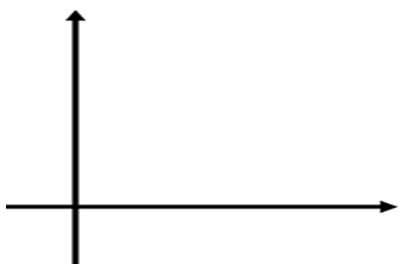 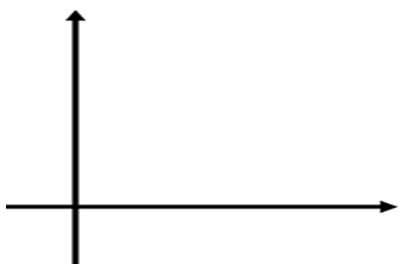 EX:Let  model a population of insects as described on the previous page. Use the Intermediate Value Theorem to prove that the population achieves a size of . EX: The photosynthetic rate of a 215 day old soybean plant can be modelled byWhere  is the photosynthetic rate measured in   and  is measured in hours.  Use the Intermediate Value Theorem to prove that there exists a time of day such that a 215 day old soybean plant has a photosynthetic rate of 10.Chapter 17- Rates of ChangeWhen considering a biological system, a researcher often wants to know where the system will be rather than where it currently is. Thus, to understand a biological situation, it is often important to understand how the given system is changing rather than trying to consider its current state. Some examples:How does the weight of a moose change… Over the first 10 years of its lifeWhen the moose is 200 hours oldHow is the concentration of a drug in a person’s blood stream changing…Over the course of the first several hours after ingesting it25 minutes after ingesting the drug.What is the rate of change of federal spending on stem cell research…Over the past 10 yearsIn 2007Different Types of Rates of ChangesType a) above are all                                                                                   . These types of rates describe how something has changed over a period rather than at a specific value. This type of rate of change gives more general information about the system in question.Ex:Type b) above are all                                                                                        , because they describe what is happening at a specific point (or instance). This type gives specific information at a point rather than general information over a period. The instantaneous rate of change of a function  at a point  is called the derivative of  at a, denoted .Ex:Average Rate of Change- Tells us general information about how something has changed over a periodThe average rate of change of quantity  over the interval  is given by the following:EX: The weight of a female Moose at time  is determined by , where  is weight (in kg) and  is time (years). What is the average rate of change of the weight of a female Moose from age ?Average velocity is a common application of average rate of changeUsing the above definition of average rate of change, Average velocity EX: Suppose we drove to Nashville (~180 miles) in 3 hours. Find the average velocity of the trip.EX: A King Fisher’s height  (in feet) from the water at time  (in seconds) is modelled by:Find the bird’s average velocity over the first 2 seconds.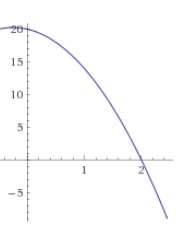 Instantaneous Rate of Change- tells us the rate of change at a specific point. If we are given a function this can be thought of as the slope (or steepness) of the function at a specific point.There are 2 methods for finding instantaneous rate of change. One is an estimate, one is exact.In all of the following, assume that Method 1 (an estimate): Method 2 (the exact value): EX: Suppose  models the concentration of a drug in the blood stream (in   minutes after injection. The following table gives values of  at various times :Estimate the instantaneous rate of change of the drug at  minutes.EX: A King Fisher’s height  (in feet) from the water at time  (in seconds) is modelled by:Estimate the velocity at Exactly calculate the velocity at Hint/reminder: velocity is a rate of changeVisualizing Rate of ChangeSince rates of change tell us how a function is changing…A positive rate of change at   means the graph is increasing at that pointA negative rate of change at  means the graph is decreasing at that pointZero rate of change occurs where the graph is “flat”EX: Suppose we drive from Knoxville to Nashville and that the following graph depicts the cars distance from    Knoxville during our trip.Where is the rate of change the largest?Where is there zero rate of change?What is happening at 3?Draw a line whose slope is the average rate of change from 4 to 2Where in the graph is the car slowing down?Where in the graph is the car speeding up?Chapter 18- Derivatives of FunctionsIn the previous chapter we saw the idea of rates of change…Over a period: Average rate of changeAt a specific point: Instantaneous rate of change  is known as the derivative of  at the point .  is a numerical value that denotes the instantaneous  rate of change of the function  at the point . 	With the above in mind,  tells us how the graph of the function is changing at the point . 	       That is,  tells us the slope of the line that is tangent to the point We learned in chapter 17 that      Similar to   is the function   that would let us know the instantaneous rate of change of  at any point by simply plugging in the value into the function.In chapter 18 we discover that   If we let    in it   yields  Notation: The derivative of  is denoted by any of the following:When computing  we need to know how to plug in  and . is simply the function itself and  is a new variable. However, people often times get confused what to put in for  so what follow is an explanation of that term:We now know that    We learned previously that in for any limit to exist we need the right hand limit to equal the left hand limit.Thus, in this case, in order for  to differentiable at the point  we needThis limit does not always exist as illustrated by the following examples:Both limits exist but are not equalThe value  does not existChapter 19- Computing DerivativesThroughout chapters 17 & 18 we learned about derivatives (rates of change) and how to calculate the derivative of  using the limit definitionWe can use the above definition to derive the following derivative rules:Let  be constant real numbersExamples:Chain Rule ExamplesHigher Order DerivativesThus far given the function  we have discussed finding the first derivative,  .We now turn to taking multiple derivatives of the same function and discuss why we might do so.Let  be a function with first derivative Then  And  Note that all the derivative rules we previously discussed still apply to higher order derivatives.Meaning of Higher Order DerivativesLet  be a functionEx:A line that is tangent to a curve is one that touches a single point without crossing through the shape.         With this in mind a line tangent to a function represents the steepness of the function at that point.Finding the Equation of a Tangent Line to  at the point Procedure:Find Calculate  Use point  to write the equation of the tangent line at Ex: .  Find the equation of the tangent line to Chapter 20- Finding and Classifying Critical PointsWhen considering the model of a biological process some of the more important values are the extreme points and discontinuities. Extreme points are where the process takes on maximum/minimum values while discontinuities are where the process does not exists mathematically. We call these critical points. Such points are important because extreme points could represent the highest/lowest value of a population in the wild, or the concentration of a drug in the blood steam or perhaps the minimum density of a disease traveling through a population. A discontinuity could exist at a point where the model does not make sense to exist. For example, rational models (fractional functions) usually have a value that makes the denominator equal zero at a point the model cannot take on.Consider the above curve of some continuous function We say that  has a Local Maximum/Minimum at  if  is less than/greater than  at points surrounding We say that  has a Global Maximum/Minimum if  attains its largest/smallest value at .In order for a pointt to be a maximum, the graph needs to be increasing before  and decreasing after In order for a pointt to be a minimum, the graph needs to be decreasing before  and increasing after In either case above, the sign of the derivative switches at This implies that the function has no change at A point  is a point of discontinuity if  does not exist (DNE). (Often  DNE either).Sometimes  but the point is not a max nor a min. We call these points of inflection (see graph above)This is where a curve changes concavity (defined later)Considering the information on the previous page, we find critical points by:	It is clear that a point that results from method B) is a discontinuity. However, once we find critical points from method A) we need a way to determine whether they are maximums,  minimums or points of inflection.The First Derivative TestLet  be a continuous function,     and suppose that .				           Since , there must be a critical point at . To classify it we can use a sign chart and the first derivative .Examples: Let .  Find all critical point(s) and classify them using the first derivative test.Let .  Find all critical point(s) and classify them using the first derivative test.Let .  Find all critical point(s) and classify them using the first derivative test.ConcavityThe concept of concavity of a function is best grasped using pictures:Concave Up		Concave DownAnother approach…We know that Then .  That is,  tell us how the rate of change is changing.So if  this implies that  is decreasing at  which means that the graph is flattening out:Similarly, if  then the graph is becoming more steep at :Based on the above we state the following facts:If    then   is concave down at If    then   is concave up at If    then   is neither concave down nor up at Instead this is almost always a point of inflection (there are a few special cases where this is not true)A Point of Inflection is a place where the graph switches concavityIf  in any function we will encounter, it will be a point of inflectionEx: Ex:     Let  . 							         Determine the concavity of  at  and at . Where does  change concavity?Recall that since max/mins are “flat” points on a graph, we solve  in order to find them.                     So far we used  to help classify critical points. We can also use  to determine concavity at these values in order to classify them.The Second Derivative TestSuppose If   then  is a minIf   then  is a maxIf   then  is a point of inflectionExamplesLet .  Find all critical point(s) and classify them using the second derivative test.          We have seen this problem previously so I won’t spend time finding the critical points.Let .  Find all critical point(s) and classify them using the second derivative test.   Let .  Find all critical point(s) and classify them using the second derivative test. Also, determine all values where  is concave up and concave down.Finding the max/mins of a function on a closed intervalMore often than not, Biological models have restricted domains and/or ranges.For example:   which tells us the milligrams of medicine a person who weighs weight  requiresAny time based model (ie,  where  is time)Probability function   (from 151)Procedure for finding the max/mins of function  on a closed interval :Find all critical points of  as discussed previously Eliminate any that are not found in the interval Plug all critical points and end points of the interval in the function to see which is the largest/smallestEx: Let . Find the maximum and minimum of  on the interval .Lets practice analyzing a bit more complicated function.								         Let  Sketching  given information about Since  tells us where  is increasing/decreasing and where the maximums/minimums are, we can use this information to sketch the general shape of . Ex: Suppose we used the 1st derivative test and obtained the following sign chart:ExEx (assume the discontinuities are infinite discontinuities)Exponential ModelsAn exponential model is a model containing the term  where  is a constant and  is a variable.If 			2) If We can use exponential models to describe situations where there is either growth ( 	                        or decay () in unlimited environments.A Simple Example:Suppose  tells us the population of a type of animal at time . If a population lives in an area that contains unlimited resources then the population will grow uncontrollably.More specifically, the growth of the population would be proportional to the number of individuals present. That is,   where   at time   and .This differential equation can be solved using methods found in chapters 26-28 to obtain the following solution:where    and .If    then the population is growingIf   then the population is decliningOptimization ProblemsGetting the most out of a situation is something everyone strives for. This is especially the case when considering complex systems that contain objectives and constraints whose relationship with each other have unclear tradeoffs and implications. Such systems arise in countless applications in sciences, business and everyday life.What levels of light and/or nutrients yield the best crops?What is the best way to get our product to the distributors?Given a limited quantity of supplies, how can we make the most effective or most cost efficient or largest product?What dosage/frequency of a drug will effectively fight the disease without hurting the patient or resulting in the patient becoming broke? What is the least amount of effort I can put into math 152 while still getting the grade I want?How can we employ our resources to limit the population of an invasive pest while efficiently managing our funds?Since a major application of calculus is finding the maximums/minimums of functions, it provides us a tool in which to answer some of these types of questions so that we can achieve the optimal result. All optimization problems are different (which is fun and exciting!) 					   				    What follows are general guidelines to solving optimization problems:Define the key variables in the problemThere can be many variables in real world applicationsWe will generally only see 2 in each problemDraw a picture relating the variables (if applicable)Derive the objective function This is the function that we are trying to maximize/minimizeThis function should be written in terms of the variables found in 1)Determine if there exist any constraints on the variablesWrite  in terms of only 1 variableUsually requires solving for one variable and substituting it into the other Use calculus to find the max/min of Make sure your answer is reasonableHelp catch mistakes and/or make improvementsOptimization Examples:Suppose the function   models the yield  of a crop given the nitrogen level .What Nitrogen level yields the most crops?Suppose  tells use the concentration of a drug in the blood stream  hours after injecting it as given byWhat is the highest concentration the drug will achieve in the blood steam?More OptimizationA farmer has a grazing area and has 3000 feet of fencing to make a rectangular pen. The grazing area is next to a river so the farmer only needs to construct 3 walls. What height and width of the pen would maximize the area of the pen?More OptimizationFind two nonnegative numbers whose sum is 9 and that maximizes the product of one with the square the other.More OptimizationThe average individual daily milk consumption for Charolais, Angus and Hereford calves is approximated by the function Where  is the milk consumption (in kg) and  is the age of the calf (in weeks).                		      Find the age of a calf at which maximum daily consumption occurs.						 How much milk is consumed on this day?								          Do you expect this value to be exactly the same for all calves?Chapter 21- Estimating the Area Under a CurveKey Question: How can we get some sort of cumulative/total type number from a function?For Example,  Suppose  gives the number of births taking place in a town  minutes after the year 2000 and we want to know the total number of births  from xto .The answer to this is the number of births at each instance added up over the entire time period. In other words, the exact answer would be area between the curve of  and the x-axis.Key Idea: One way to estimate this answer would be to find out how many births are taking place between small intervals, assume the same number of births took place between and then adding up each number of births times how long went by. This can be viewed as taking an average rate of change at various times and summing them.How can we can do this: Break up the length of time into  equal sized piecesLet Add up each function value at each  and multiply it by the change in time, . Note that you need to either overestimate your answer or underestimate your answer which leads to two different approximations:     or         Example: Let . Estimate the area under the curve from  to  using both an upper and lower sum. Break the interval up into 10 pieces, that is, let Chapter 22- Antiderivatives and The Fundamental Theorem of CalculusThe area located between a function and the x-axis between two points provides us with the total output given by the function between those points. In chapter 21 we saw the idea of how to approximate this area using rectangles.From Ch 21:Integral of a FunctionHere (Ch 22):AntiderivativesThe antiderivative of  is a function  such that Ex:  Suppose .  What is Family of AntiderivativesNotation:     Ex:   Let .  Find the antiderivative of .Examples:From last class, the antiderivative of  is a function  such that . Now that we know how to find an antiderivative we can discuss…The Fundamental Theorem of CalculusIf  is continuous on the interval , then the function  is continuous on , is differentiable on  and .Furthermore, the area between   where  is the antiderivative of .Notation: Question: What about the “” ?Area above the x-axis is positive area. For example consider  .Area below the x-axis is negative area. For example, consider  .If a graph has area both above and below the x-axis then the integral sums the total of each piece and gets a cumulative result as illustrated in the following two examples:Ex:    Ex:    We have introduced two different types of integrals and it needs to be clear the differences between the two: Indefinite IntegralsDefinite IntegralsFor Indefinite Integrals, how do we find the “”?Ex: Suppose  represents the instantaneous rate of change of a population at time . Suppose we know there were  individuals to start (ie, at .                             Find the exact equation for .AveragesWe denote the average value of  between  and  by  whereEx: Let  be the population of ants on The Hill at UT  years after this moment. Determine the average population size over the next two years.Ex: Suppose  tells us the force  (in Newtons) exerted by a tendon as it is stretched  millimeters. Determine the average force exerted between 2mm and 11mm.Chapter 23- Methods of IntegrationIn chapter 22 we first learned how to find the antiderivative of a function, known as an indefinite integral:    .We then saw how to use the antiderivative to evaluate the area under a curve. This is known as a definite integral:     .For more complicated functions, the antiderivative does not fit into one of our previously discussed forms. To handle these antiderivatives we have:     The Substitution MethodRecall the Chain Rule:            Let  be a function that appears to be the result of a chain rule:      .Here we want to find the antiderivative of :   .We can use the substitution method to find the antiderivative of  using the following steps:Let   where  is usually a function that is plugged into another function Take the derivative of .    That is, find  .Solve for   to obtain      .  Carry any constants that do not exist in the integral along with Substitute   and  into   to obtain  Integrate:           Substitute  back in:    Substitution ExamplesSubstitution ExamplesSo far we have only seen how to evaluate an indefinite integral:   If we want to compute a definite integral  we have two options:Replace the original bounds:Substitute   back in:Using a previous example:Another definite integral example:Definite integral using a previous example:Recall the Product Rule:            Here we want to find the antiderivative of the right hand side, so we integrate both sides:Finally, we obtain the following result:Sometimes represented as:	  How To Use Integration By PartsGiven   you need to choose one of  or  to be  and the other will be .We will differentiate , so choose  to be the one that taking the derivative makes it “less nasty”Here is an acronym to help you decide what  should be. Then,  is whatever is left over.Let  be the first of the following to appear in the integral:      I   .   L   .   A   .   T   .   E   .Differentiate   to obtain     and   Integrate   to obtain  Plug  into the formula Evaluate   and simplifyExamples Using Integration By PartsFor a definite integral using integration by parts, use the following formula:ExamplesMore examples of integration by partsSometimes you need to do integration by parts twice:Chapter 24- Applications of IntegrationMuch of the research being done in modern science makes use of the power of calculus to determine extreme values and find total amounts. This section aims to illustrate some of the applications of integration specifically, but please understand that there are countless more uses for integrals that will not be explored here.Finding the Area Between Two CurvesSuppose we want to find the area between two functions  and . What we really want to do is find the area under the upper curve and then subtract off the area under the lower curve:With the above in mind, the area, A, between two curves  and  from  to  is given by:Where  on ExamplesFind the area bounded between   and from  to Find the area bounded between  and  from  to Find the area bounded by    ,         and the x-axis.Remember that when we compute ,   we are calculating total amounts between .Therefore  tells the sum of all function values between .If the function is a rate of change (ie ), then    will tell us the total change of  between .	The following examples illustrate the value of an integral.Example:Pollution enters a lake at   given by the formula   where  is measured in hours and  is a rate of change with units  .At the same time a filter removes pollution at a rate given by  with the same units as .How much pollution exists in the lake after 12 hours?00.10.20.3…0.840.890.940.98…#Name of RuleForm of FunctionDerivative1Power Rule2Sum Rule3Constant Function4Constant Multiple5Linear Function (a combination of 1,2,3 & 4)6Product Rule7Quotient Rule8Chain Rule9Exponential Function10Sine Function11Cosine Function12Logarithmic FunctionX valueX valueX value